РЕШЕНИЕ СОБРАНИЯ ДЕПУТАТОВКОРОБКИНСКОГО  СЕЛЬСКОГО  МУНИЦИПАЛЬНОГО  ОБРАЗОВАНИЯ РЕСПУБЛИКИ КАЛМЫКИЯот «25» сентября      2020 г.                № 1                          п. Коробкин «О создании депутатской группы»Руководствуясь ст. 29 Устава Коробкинского СМО РК, утвержденным решением Собрания депутатов Коробкинского СМО РК от 11 марта 2016 года № 16 (с изменениями и дополнениями от 25.11.2016г. № 24, от 12 апреля 2017г. №30, от 04 декабря 2017г. №36,  от 27 марта 2018г. №45,  от 19  ноября 2018 г. №55, от 08 апреля 2019г. №61  от 31 октября 2019г,  Регламентом Собрания депутатов Коробкинского сельского муниципального образования Республики Калмыкия Собрание депутатов Коробкинского СМО РК решило:Создать Депутатскую группу партии «Единая Россия» в следующем составе:  - Тарабановская Зинаида Алексеевна        -  Серитирова Нонна Ударниковна         -Пазухина Снежана Михайловна         - Серятиров Захар Иванович        - Очинкаев Савр Хейчиевич         - Эрднеева Зоя Сергеевна          - Эренжинова Людмила Ивановна Назначить руководителем депутатской группы партии «Единая Россия» Тарабановскую Зинаида АлекссевнаПредседательствующий Собрания депутатов  Коробкинского СМО РК                                                     Серятиров З.И.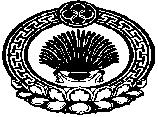 